J. angielski   Propozycje zadańEASTER Angielskie słownictwo związane z Wielkanocą:Easter, Easter Day – WielkanocEaster basket – koszyczek ze święconkąEaster eggs – jajka wielkanocne, pisanki The Last Supper – Ostatnia WieczerzaCrucifixion – UkrzyżowanieResurrection – ZmartwychwstanieEaster lamb – baranek wielkanocnychick – kurczaczekPokoloruj jajka wielkanocne: Easter eggs. Spróbuj nazwać użyte kolory w j. angielskim. Policz w języku angielskim, ile jest jajek.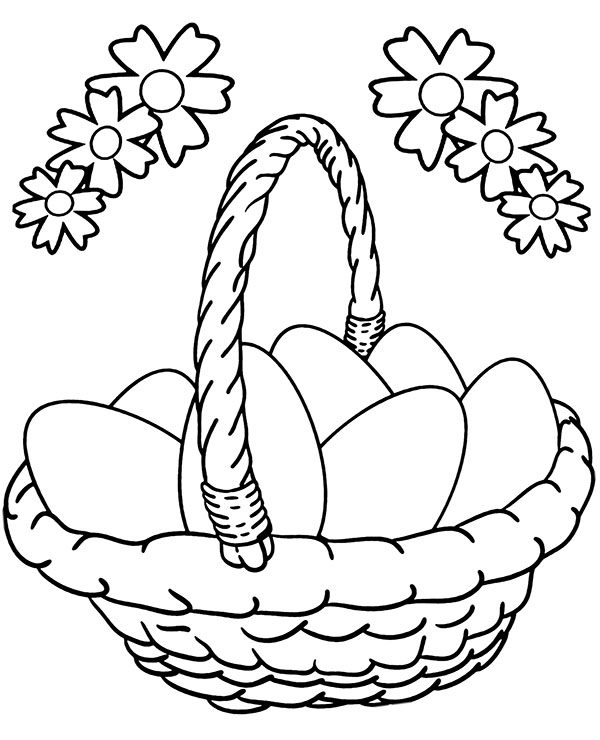 